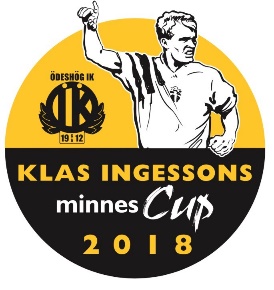 Förläggningsregler Klas Ingessons MinnescupSkolorna ställs till förfogande av Ödeshögs Kommun. Vi ber därför alla deltagare att rätta sig efter de ordningsregler som finns samt följa de anvisningar som ges av bovärdar och skolchefer med personal. Vi påpekar att klubbledarna är ansvariga för sina spelare. Det är strängeligen förbjudet att förtära eller medföra alkoholhaltiga drycker inom cupens område. 
Överträdelse mot detta förbud medför uteslutning från cupen.
Rökning är förbjuden i samtliga cupens lokaler.På grund av allergi är det totalt förbud mot nötter i skolans alla lokaler.För lag som övernattar i lokal som tillhandahålls av arrangören, måste laget ha minst en ansvarig ledare som övernattar tillsammans med spelarna.Lista med namn på de personer som övernattar skall anslås på dörren till sovsalen samt i den pärm som bovärdarna förfogar över. Detta av säkerhetsskäl.I samband med incheckning kommer information ges om brandskydd, samt nödutgångar och återsamlingsplatser.Fotbollsskor är inte tillåtna inomhus.Före avresan hem ska laget städa sin sovsal. Utrustning tillhandhålles vid incheckning. Skolsalarna kontrolleras gemensamt vid lagets in- och utcheckning. Vid skadegörelse kan laget komma att bli ersättningsskyldig.Håll fönster och dörrar låsta i den mån det går när ni lämnar sovsalen.Förvara EJ värdesaker i sovsalarna.Arrangören ansvarar ej för värdesaker och annan utrustning, som förvaras i sovsalarna.Regler gällande sovsalarRökning är förbjuden inom och i anslutning till byggnadenÖppen eld får ej förekomma, exempelvis levande ljusBrandfarlig vara får inte hanteras i byggnadenBänkar, bord och stolar samt brännbart material får inte placeras i korridorer eller i trapphusMatlagning och kaffekokning och liknande får ej förekomma i förläggningslokalerSopsäckar och brännbart material placeras i avsedda utrymmenÖvernattande lag förläggs i skolor (hård förläggning)
Sovutrustning håller deltagaren själv med, max 90 cm bred sovplats per person.
